N22BBMTemporary Roundabout at Carrigaphooca.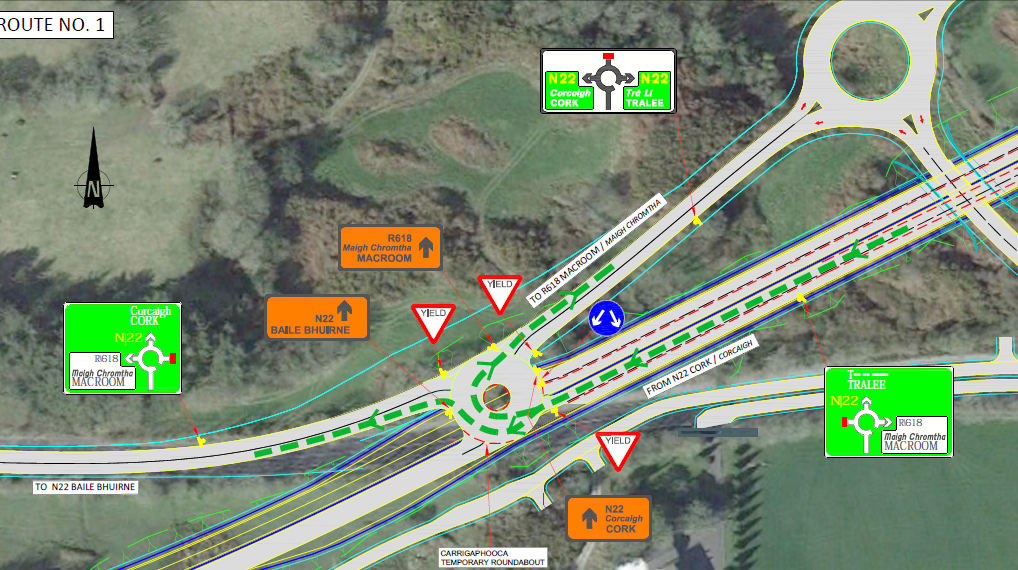 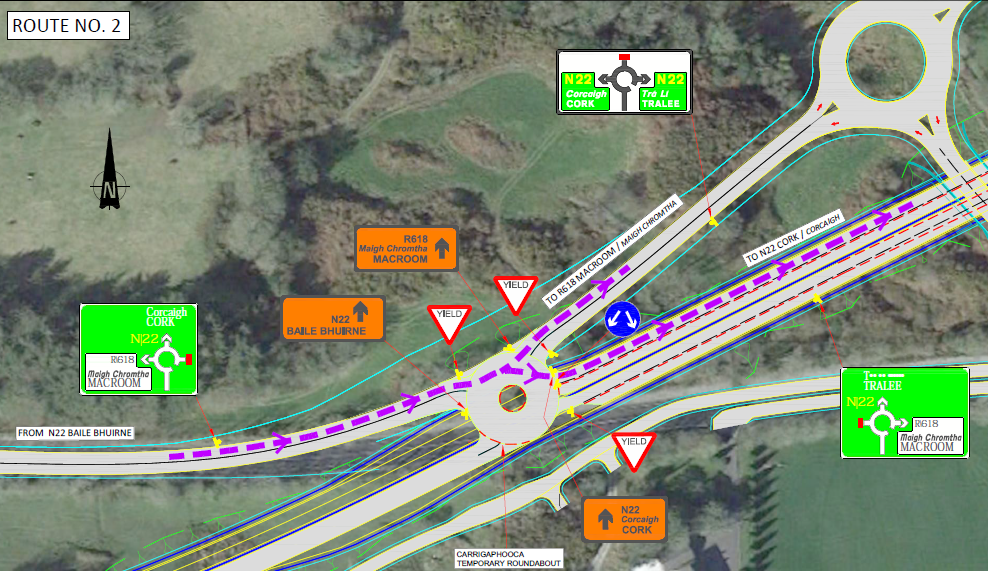 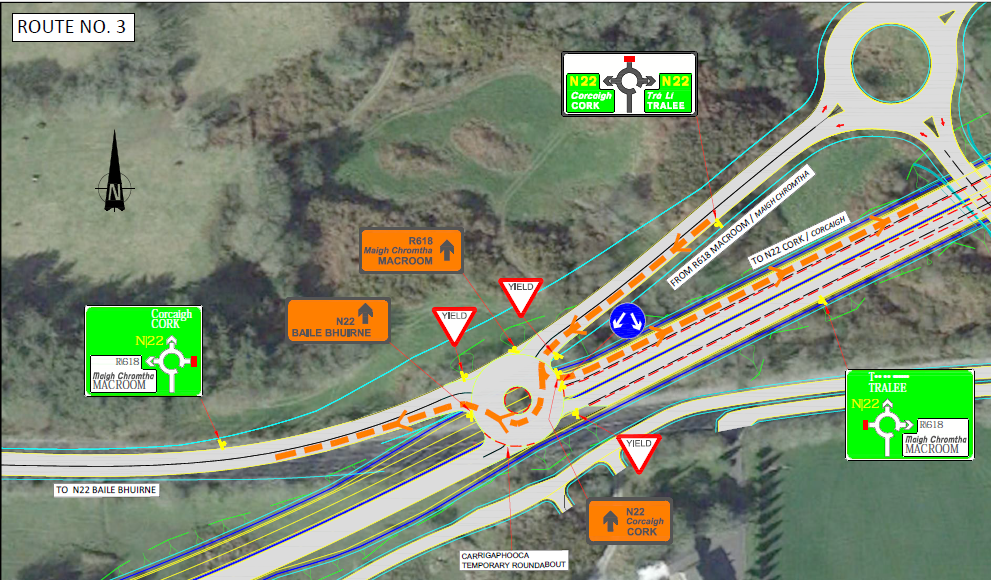 